ROZPORZĄDZENIE PREZYDENTA RZECZYPOSPOLITEJ POLSKIEJ z dnia 26 stycznia 2023 r.w sprawie uznania za pomnik historii „Supraśl – klasztor Męski Zwiastowania Najświętszej Marii Panny”Na podstawie art. 15 ust. 1 ustawy z dnia 23 lipca 2003 r. o ochronie zabytków i opiece nad zabytkami (Dz. U. z 2022 r.poz. 840) zarządza się, co następuje:§ 1. Uznaje się za pomnik historii „Supraśl – klasztor Męski Zwiastowania Najświętszej Marii Panny”, położony w po- wiecie białostockim, w województwie podlaskim.§ 2. Celem ochrony pomnika historii wymienionego w § 1 jest zachowanie, ze względu na wartości historyczne, kultu- rowe i naukowe oraz walory krajobrazowo-przestrzenne, wiodącego ośrodka monastycznego Kościoła obrządku wschod- niego, który przez wieki pozostawał centrum kultury, myśli społecznej i religijnej oraz miejscem postępu doby oświecenio- wej w Rzeczypospolitej.§ 3. 1. Obszar pomnika historii „Supraśl – klasztor Męski Zwiastowania Najświętszej Marii Panny” obejmuje historycz- nie ukształtowaną przestrzeń klasztoru, w tym obiekty: cerkiew Zwiastowania Najświętszej Marii Panny, budynki klasztor- ne, cerkiew św. Apostoła i Ewangelisty Jana Teologa, pałac Opatów (Chodkiewiczów), bramę wjazdową i katakumby wraz z cmentarzem i otoczeniem.Granica pomnika historii obejmuje działki ewidencyjne: numer 164/2, numer 164/3, numer 164/11, numer 164/23, numer 165/2 oraz działki ewidencyjne: numer 562/5, numer 562/7, numer 562/8.Mapa pomnika historii „Supraśl – klasztor Męski Zwiastowania Najświętszej Marii Panny” stanowi załącznik do rozporządzenia.§ 4. Rozporządzenie wchodzi w życie z dniem następującym po dniu ogłoszenia.Prezydent Rzeczypospolitej Polskiej: A. DudaPrezes Rady Ministrów: M. MorawieckiZałącznik do rozporządzenia Prezydenta Rzeczypospolitej Polskiej z dnia 26 stycznia 2023 r. (Dz. U. poz. 224)MAPA POMNIKA HISTORII „SUPRAŚL – KLASZTOR MĘSKI ZWIASTOWANIA NAJŚWIĘTSZEJ MARII PANNY”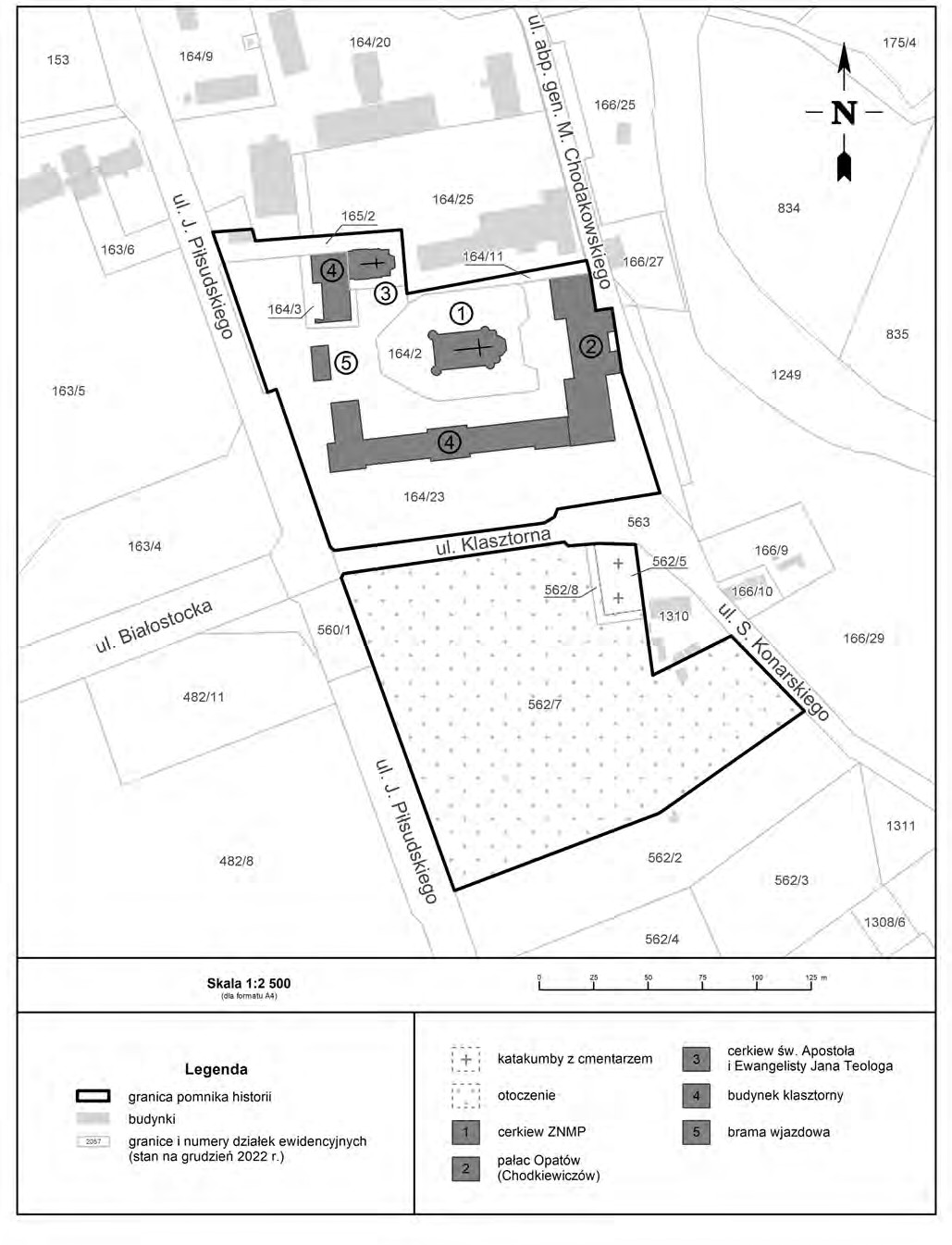 Dane identyfikacyjne działekDane identyfikacyjne działekDane identyfikacyjne działeklp.numer działki ewidencyjnejidentyfikator działki ewidencyjnej1164/2200209_4.0281.AR_11.164/22164/3200209_4.0281.AR_11.164/33164/11200209_4.0281.AR_11.164/114164/23200209_4.0281.AR_11.164/235165/2200209_4.0281.AR_11.165/26562/5200209_4.0281.AR_11.562/57562/7200209_4.0281.AR_11.562/78562/8200209_4.0281.AR_11.562/8